1. Колико највише дужи можете уочити на слици: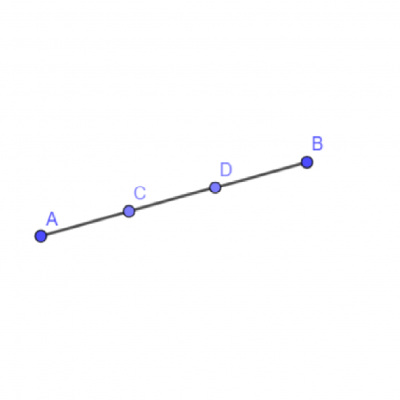 56432. Површина троугла са слике је: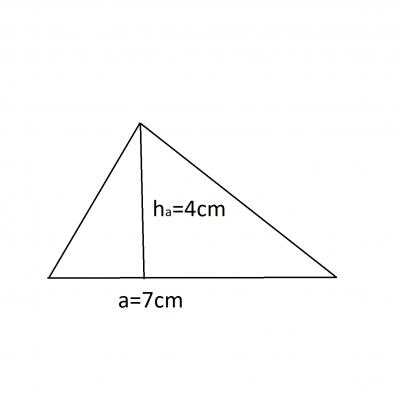 11cm²22cm²14cm²28cm²3. Oбим правоугаоника са слике је: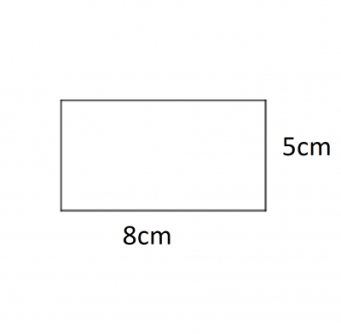 13cm20cm40cm26cm4. Мера трећег унутрашњег угла троугла, ако су дата два од 46˚ и 69˚ је:75˚55˚165˚65˚5. Дужина хипотенузе x правоуглог троугла је: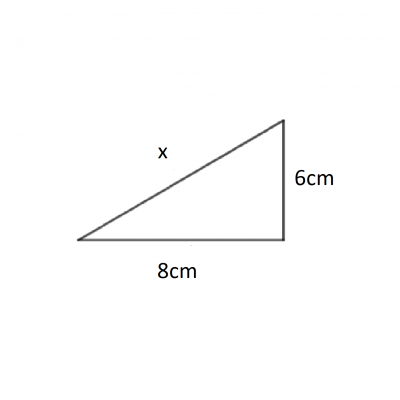 14cm7cm12cm10cm6. Обим круга полупречника 5cm је:2,5πcm5πcm10πcm25πcm7. Површина коцке ивице 10cm је:600cm²60cm²100cm²200cm²8. Запремина квадра ивица 6cm, 9cm и 10cm је:408cm³270cm³540cm³204cm³9. Унакрсни углови на слици су: m и y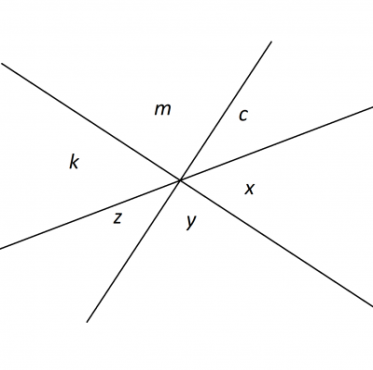 k и cx и yz и x10. Угао комплементан углу од 37˚ износи:63˚143˚53˚133˚11. Које од понуђених фигура су осно-симетричне?квадратправоугаоникромбправоугли трапезкругпаралелограм12. Површина призме рачуна се по формули:P=B+2MP=B•МP=2B+MP=B+M